TATA CARA, SYARAT DAN KETENTUANBANTUAN PENGGANTIAN BIAYA PEMERIKSAAN SUBSTANTIF PATEN DAN PATEN SEDERHANA1. BANTUAN PENGGANTIAN BIAYA PEMERIKSAAN SUBSTANTIF PATENBantuan penggantian biaya pemeriksaan substantif paten diperuntukkan bagi civitas akademika Universitas Sam RatulangiBantuan penggantian biaya pemeriksaan substantif paten disediakan bagi sebanyak 10 (sepuluh) orang pengusul Jumlah dana bantuan penggantian biaya pemeriksaan substantif paten yang disediakan adalah sebesar Rp. 3.000.000., (tiga juta rupiah) Pengusulan dilakukan melalui laman ………………Pengusul WAJIB memasukan bukti pembayaran pemeriksaan substantif patenPengusulan penggantian biaya pemeriksaan substantif paten dapat dilakukan hingga tanggal 7 Desember 2020.Jika jumlah usulan penggantian biaya pemeriksaan substansi paten yang masuk melebihi kuota maka akan diseleksi oleh tim yang dibentuk Sentra KI LPPM Unsrat2. BANTUAN PENGGANTIAN BIAYA PEMERIKSAAN SUBSTANTIF PATEN         SEDERHANABantuan penggantian biaya pemeriksaan substantif paten sederhana diperuntukkan bagi civitas akademika Universitas Sam RatulangiBantuan penggantian biaya pemeriksaan substantif paten sederhana disediakan bagi sebanyak 25 (dua puluh lima) orang pengusul Jumlah dana bantuan penggantian biaya pemeriksaan substantif paten sederhana yang disediakan adalah sebesar Rp. 500.000., (lima ratus ribu rupiah) Pengusulan dilakukan melalui laman ………………Pengusul WAJIB memasukan bukti pembayaran pemeriksaan substantif paten sederhanaPengusulan penggantian biaya pemeriksaan substantif paten sederhana dapat dilakukan hingga tanggal 7 Desember 2020.Jika jumlah usulan penggantian biaya pemeriksaan substansi paten sederhana yang masuk melebihi kuota maka akan diseleksi oleh tim yang dibentuk Sentra KI LPPM UnsratLAMPIRAN: Contoh untuk kegiatan lainnya dapat disesuaikan dengan Judul KegiatanSurat PermohonanDengan hormat,Yang bertanda tangan di bawah ini:Dengan ini mengajukan permohonan bantuan penggantian biaya..........................  sebesar Rp. ................ (..................).Sebagai kelengkapan permohonan ini, berikut saya lampirkan:Dokumen bukti pendaftaran paten / paten sederhana)*Bukti pembayaran biaya pemeriksaan substantif paten / paten sederhana)*, Demikian permohonan ini disampaikan, atas perhatian dan perkenannya disampaikan terima kasih.Pemohon,Nama Lengkap...................................NIP/NIDN)* coret yang tidak perluFormat LaporanLAPORAN BANTUAN PENGGANTIAN BIAYA..................................................................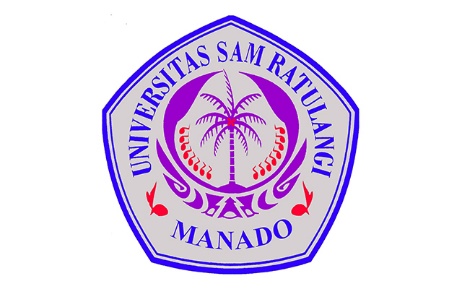 Diajukan Oleh:................................................Jurusan/Program Studi.....................................Fakultas ...................................UNIVERSITAS SAM RATULANGIMANADODesember 2020HALAMAN PENGESAHANManado, ......... Desember  2020Dokumen Pendaftaran PatenBukti Biaya PembayaranManado, ..................2020Hal:Permohonan Bantuan ...........Kepada: Yth. Ketua Lembaga Penelitian dan Pengabdian Masyarakat Unsratdi TempatJudul KegiatanNomor Permohonan Paten / paten sederhanaJudul paten / paten sederhanaJudul KegiatanNomor Permohonan Paten / paten sederhanaJudul paten / paten sederhana: ::Bantuan penggantian biaya ……Pengusul KegiatanPengusul Kegiatan:a)Nama lengkap:b)NIP/NIDN:c)Jabatan:d)Program Studi/Jurusan:e)Fakultas:Judul KegiatanJudul Kegiatan:Pengusul KegiatanPengusul Kegiatan:a)Nama lengkap:b)NIP/NIDN:c)Jabatan:d)Program Studi/Jurusan:e)Fakultas:e)Nomor HP/WA:f)g)h)Surel (e-mail)Nmr permohonan paten /paten sederhanaJdul paten/paten sederhana:::i)Rincian Anggarna:Biaya Pemeriksaan substantif / percepatan)* penurusan paten / paten sederhana)*:Rp.Mengetahui,Ketua LPPM(...................................................)NIP ............................................Yang Mengajukan,(......................................)NIP .....................................